Муниципальное казённое дошкольное образовательное учреждение«Детский сад № 4 г. Облучье».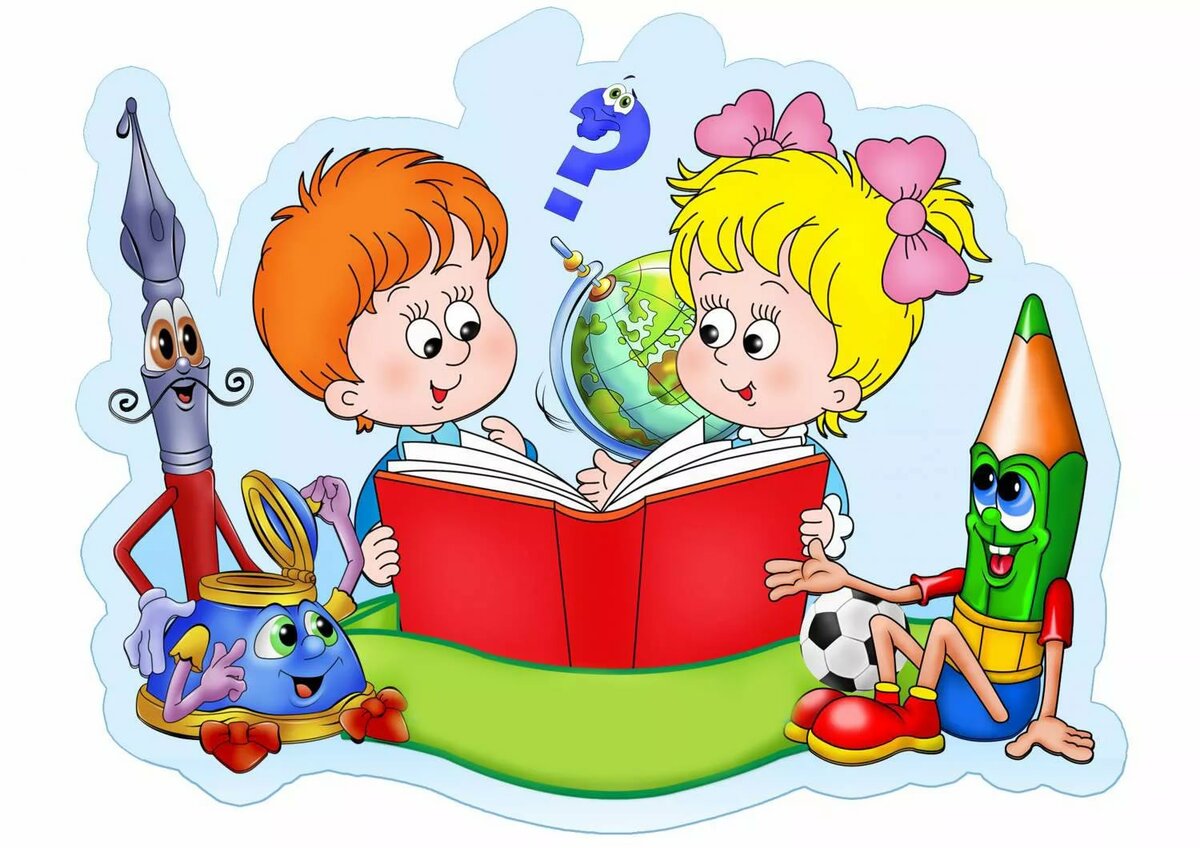 Выступление к педагогическому совету № 2«Значение театрализованной деятельности в развитииречевых навыков детей».                                                                                                       Подготовила:Старший воспитательТикко М.П.	ноябрь  2020	Актуальность темы педсовета«Значение театрализованной деятельности в развитии речевых навыков детей»СЛАЙД 4. Речь – одна из важнейших линий развития ребенка. Благодаря родному языку малыш входит в наш мир, получает широкие возможности общения с другими людьми. Речь помогает понять друг друга, формирует взгляды и убеждения, а также играет огромную роль в познании окружающего мира.  Речь ребенка выполняет три функции связи его с внешним миром: коммуникативную, познавательную, регулирующую. Период с 3-х до 7 лет - это период усвоения грамматической системы русского языка, развитие связной речи. В это время совершенствуется грамматическая структура и звуковая сторона речи, создаются предпосылки для обогащения словаря.Таким образом, процесс развития речи ребенка дошкольного возраста – процесс сложный и многоплановый и для успешной его реализации необходима совокупность всех компонентов, которые влияют на качество и содержательную сторону речи. Одним из таких средств является театрализованная деятельность.СЛАЙД 5  Театрализованная деятельность дошкольников – это вид художественно-творческой деятельности, в процессе которого его участники осваивают доступные средства сценического искусства и, согласно выбранной роли (актера, сценариста, художника-оформителя, зрителя и т.д.), участвуют в подготовке и разыгрывании разного вида театральных представлений, приобщаются к театральной культуре.
Театрализованная деятельность – это самый распространённый вид детского творчества. Она близка и понятна ребёнку, глубоко лежит в его природе и находит своё отстранение стихийно, потому что связана с игрой.  Всякую свою выдумку, впечатления из окружающей жизни ребёнку хочется выложить в живые образы и действия. Входя в образ, он играет любые роли, стараясь подражать тому, что видит и что его заинтересовало, и, получая огромное эмоциональное наслаждение. СЛАЙД 6СЛАЙД 7Значение театрализованной деятельностипомогает усвоению богатства родного языка, его выразительных средствпоявляется живой интерес к самостоятельному познанию и размышлению совершенствует артикуляционный аппарат формируется диалогическая, эмоционально насыщенная речьулучшается усвоение содержания произведения, логика и последовательность событийдети получают эмоциональный подъёмспособствует развитию элементов речевого общения: мимики, жестов, пантомимики, интонации, модуляции голоса позволяет формировать опыт социального поведениястимулирует активную речь   СЛАЙД 8  Театрализованную игру исследователь Л.В. Артёмова делит на две группы: драматизации и режиссёрские.В играх-драматизациях ребенок, исполняя роль в качестве "артиста", самостоятельно создает образ с помощью комплекса средств вербальной и невербальной выразительности.       Видами драматизации являются:игры-имитации образов животных, людей, литературных персонажей; ролевые диалоги на основе текста; инсценировки произведений; постановки спектаклей по одному или нескольким произведениям; игры-импровизации с разыгрыванием сюжета (или нескольких сюжетов) без предварительной подготовки.СЛАЙД 9, 10, 11 ФОТОСЛАЙД 12В режиссерской игре "артистами" являются игрушки или их заместители, а ребенок, организуя деятельность как "сценарист и режиссер" управляет "артистами".Ребёнок «озвучивая" героев и комментируя сюжет, использует разные средства вербальной выразительности.         Режиссёрские игры могут быть групповыми: каждый ведёт игрушки в общем сюжете или выступает как режиссёр       импровизированного концерта, спектакля. При этом накапливается опыт общения, согласования замыслов и сюжетных действий.          Виды режиссерских игр определяются в соответствии с разнообразием театров, используемых в детском саду.СЛАЙД 13Виды театров используемые в работе:перчаточныйкамнейнастольныйкукольныйпальчиковыйна фланелеграфекостюмированыймасочныйна палочкахтеневоймагнитный. СЛАЙД 14 ФОТОСЛАЙД 15Элементы педагогических  технологий:здоровьесберегающие  технологии;личностно-ориентированного взаимодействия педагога и детей, индивидуально-дифференцированное обучение, основанное на индивидуальных возможностях;игровые технологии;интегрированное обучение;взаимодействие с семьёй;творческой технологии – ТРИЗ;групповые;проблемное обучение.СЛАЙД 16Творческие методы и приёмы:знаковая система обучения (схемы, алгоритмы, мнемотаблицы и мнемодорожки, условные обозначения);моделирование;ситуация «проживания»;противоречий и доказательств; ассоциаций;коммуникативные  (диалоговое общение, ролевые инсценировки, игры-драматизации, сюжетно-ролевые игры, чтение по книге или наизусть, рассказывание, творческое рассказывание, заучивание наизусть, описание);просмотр видеофильмов;слушание аудиозаписи;словесное рисование;проектов;хоровое и индивидуальное пение;разговор по телефонунетрадиционные методы рисования и аппликацииколлаж из сказокрелаксациимузыкотерапия.СЛАЙД 17Содержание деятельности:Артикуляционная гимнастикаЧистоговорки и скороговоркиПластические этюды Мимические этюды Загадки ( с использованием зонта сказочных воспоминаний)Упражнения на воображение Упражнения на напряжение и расслабление мышцУпражнения на имитацию движенийУпражнения на активизацию словарного запасаУпражнения на интонационную выразительностьУпражнения на формирование разговорной речиУпражнения на отбивание ритмаУпражнения на речевое дыханиеИгры со словами и без словХороводные игрыПодвижные игры с героямиОбыгрывание эпизодовИнсценирование сказок, потешек, стиховПоказ театрализованных представлений.СЛАЙД 18Театрализованная деятельность
Взаимодействие специалистов: 
Старший воспитатель: - Разрабатывает программу, перспективное планирование, методические рекомендации по использованию  театрализованной игры как средства развития  связной речи  у детей старшего дошкольного возраста.	Воспитатели:- Игры драматизации, творческие игры, режиссерские игры, кукольный театр. - Игры на совершенствование грамматического строя речи.Музыкальный руководитель:- Музыкально-игровые упражнения для развития мимики, жестов, эмоционального восприятия Учитель-логопед:- Игры на развитие  артикуляции, фонематического восприятия, речевого дыхания, правильного произношения.СЛАЙД 19Театр – дети – семьяСЛАЙД 20 ФОТОСЛАЙД 21Вывод:Влияние театрализованной деятельности на развитие речи детей неоспоримо. Театрализованная деятельность – один из самых эффективных способов развития речи и проявления их творческих способностей, а также та деятельность, в которой наиболее ярко проявляется принцип обучения: учить играя. С помощью театрализованных занятий можно решать практически все задачи программы развития речи. И наряду с основными методами и приемами речевого развития детей можно и нужно использовать  богатейший материал словесного творчества народа. Увлеченный привлекательным замыслом театральной постановки ребенок учится многому, учится тому, как навыки, полученные в театральной игре можно использовать в повседневной жизни.Родительские собрания Встреча за  круглым столом Вечера вопросов и ответов Анкетирование  Дни открытых дверей   Проекты  «Дни добрых дел».    Консультации «Почтовый ящикСоздание буклетов и брошюр Выставка книг Индивидуальные беседыДосугВыставка фотографийФотовыставки с рассказомТворческие совместные выставки.       Папки-рекомендации